Załącznik nr 15 do Umowy o dofinansowaniu Projektu w ramach Działania 5.6 Edukacja przedszkolna programu regionalnego Fundusze Europejskie dla Opolskiego 2021-2027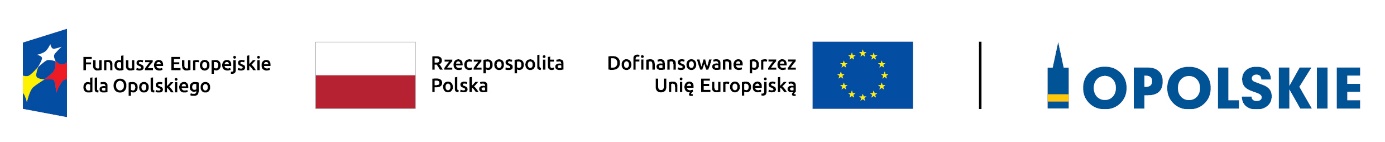 Zasady weryfikacji kryteriów wyboru projektów na etapie realizacji projektu, w tym wykaz minimalnych obligatoryjnych dokumentów dla Działania 5.6 Edukacja przedszkolna programu regionalnego FEO 2021-2027Zakres: Europejski Fundusz Społeczny PlusOpole, maj 2024 r.Kryteria formalneKryteria formalneKryteria formalneKryteria formalneLp.Nazwa kryteriumDokumenty służące weryfikacji kryteriów wyboru projektów na etapie realizacji projektu, w tym na etapie wprowadzania zmian do projektu, wniosków o płatność 
i kontroliDokumenty udostępniane przez beneficjenta służące weryfikacji kryteriów na etapie realizacji projektu (jeśli kryterium nie dotyczy projektu – należy wpisać „nie dotyczy”) 1.Wniosek o dofinansowanie projektu został podpisany w sposób zgodny z Instrukcją wypełniania wniosku o dofinansowanie projektu w ramach programu regionalnego Fundusze Europejskie dla Opolskiego 2021-2027 (zakres EFS+)Kryterium jest weryfikowane na podstawie zapisów wniosku o dofinansowanie i/lub wyjaśnień udzielonych przez Wnioskodawcę.Weryfikacja na podstawie statutu jednostki/aktu powołującego jednostkę, pełnomocnictwa do reprezentowania beneficjenta i składania oświadczeń woli zgodnie z dokumentem rejestrowym, czy osoby, które podpisały wniosek o dofinansowanie są prawnie uprawnione do reprezentowania wnioskodawcy.2.Wnioskodawca oraz Partnerzy (jeśli dotyczy) uprawnieni do składania wniosku.Kryterium jest weryfikowane na podstawie zapisów wniosku o dofinansowanie i/lub wyjaśnień udzielonych przez Wnioskodawcę.Weryfikacja na podstawie dokumentów rejestrowych Wnioskodawcy i Partnerów (jeśli dotyczy) (np. KRS, REGON, CEIDG), statutu lub umowy, na podstawie której utworzono jednostkę.3.Roczny obrót Wnioskodawcy i Partnera/Partnerów  jest równy lub wyższy od średnich rocznych wydatków w projekcie.(nie dotyczy jednostek sektora finansów publicznych)Kryterium jest weryfikowane na podstawie zapisów wniosku o dofinansowanie i/lub wyjaśnień udzielonych przez Wnioskodawcę.Weryfikacja na podstawie dokumentów źródłowych  będących w posiadaniu beneficjenta np. PIT, sprawozdanie finansowe, zaświadczenie z Urzędu Skarbowego.4.Zasadność zawarcia partnerstwa 
w ramach projektu (jeśli dotyczy).Kryterium jest weryfikowane na podstawie zapisów wniosku o dofinansowanie i/lub wyjaśnień udzielonych przez Wnioskodawcę.5.W przypadku projektu partnerskiego spełnione zostały wymogi dotyczące wyboru Partnerów, o których mowa w art. 39 ustawy z dnia 28 kwietnia 2022 r.  o zasadach realizacji zadań finansowanych ze środków europejskich w perspektywie finansowej 2021–2027.Kryterium jest weryfikowane na podstawie zapisów wniosku o dofinansowanie i/lub wyjaśnień udzielonych przez Wnioskodawcę.Weryfikacja na podstawie porozumienia/umowy 
o partnerstwie wraz z aneksami oraz informacji zawartych na stronie podmiotu inicjującego projekt partnerski i wiadomości w Biuletynie Informacji Publicznej zamieszczonych przez podmiot przystępujący do projektu partnerskiego (jeśli dotyczy).6.Wnioskodawca oraz Partnerzy (jeśli dotyczy) nie podlegają wykluczeniu z ubiegania się o dofinansowanie.Kryterium jest weryfikowane na podstawie zapisów wniosku o dofinansowanie i/lub wyjaśnień udzielonych przez Wnioskodawcę.Weryfikacja na podstawie rejestru podmiotów wykluczonych prowadzonego przez Ministra Finansów.7.Wnioskodawca określił wartość docelową większą od zera dla wszystkich wybranych wskaźników w projekcie.Kryterium jest weryfikowane na podstawie zapisów wniosku o dofinansowanie i/lub wyjaśnień udzielonych przez Wnioskodawcę.8.Podmiot aplikujący 
o dofinansowanie składa dopuszczalną w Regulaminie wyboru projektów liczbę wniosków niezależnie od tego czy pełni rolę  Wnioskodawcy czy Partnera (jeśli dotyczy).Nie dotyczy.Nie dotyczy.9.Wartość dofinansowania projektu nie przekracza maksymalnej kwoty dofinansowania określonej 
w postępowaniu konkurencyjnym (jeśli dotyczy).Kryterium jest weryfikowane na podstawie zapisów wniosku o dofinansowanie i/lub wyjaśnień udzielonych przez Wnioskodawcę.10.Projekt, którego łączna wartość wyrażona w PLN nie przekracza równowartości 200 tys. EUR rozliczany jest z zastosowaniem uproszczonych metod rozliczania wydatków wskazanych w Regulaminie wyboru projektów.Kryterium jest weryfikowane na podstawie zapisów wniosku o dofinansowanie i/lub wyjaśnień udzielonych przez Wnioskodawcę.11.Projekt nie został fizycznie ukończony lub w pełni wdrożony przed złożeniem wniosku o dofinansowanie.
Kryterium jest weryfikowane na podstawie zapisów wniosku o dofinansowanie i/lub wyjaśnień udzielonych przez Wnioskodawcę.Weryfikacja na podstawie zapisów w postępie rzeczowym i finansowym wniosku o płatność. Dodatkowo na podstawie dokumentacji źródłowej potwierdzającej realizację projektu znajdującej się w posiadaniu beneficjenta.Kryteria merytoryczne uniwersalneKryteria merytoryczne uniwersalneKryteria merytoryczne uniwersalneKryteria merytoryczne uniwersalneLp.Nazwa kryteriumDokumenty weryfikowane na etapie realizacji projektu, w tym na etapie wprowadzania zmian do projektu, wniosków o płatność i kontroliDokumenty wskazane przez beneficjenta służące weryfikacji kryteriów na etapie realizacji projektu  (jeśli kryterium nie dotyczy projektu – należy wpisać „nie dotyczy”)1.Wybrane wskaźniki są adekwatne do określonego na poziomie projektu celu/typu projektu/grupy docelowej.Kryterium jest weryfikowane na podstawie zapisów wniosku o dofinansowanie i/lub wyjaśnień udzielonych przez Wnioskodawcę.2.Założone wartości docelowe wskaźników są realne do osiągnięcia.Kryterium jest weryfikowane na podstawie zapisów wniosku o dofinansowanie i/lub wyjaśnień udzielonych przez Wnioskodawcę.3.Projekt będzie miał pozytywny wpływ na zasadę równości szans i niedyskryminacji, w tym dostępność dla osób z niepełnoprawnościami.Kryterium jest weryfikowane na podstawie zapisów wniosku o dofinansowanie i/lub wyjaśnień udzielonych przez Wnioskodawcę.Weryfikacja na podstawie zapisów w postępie rzeczowym wniosku o płatność/ innych dokumentów Dodatkowo na podstawie dokumentacji źródłowej potwierdzającej realizację projektu znajdującej się w posiadaniu beneficjenta.4.Projekt jest zgodny ze Standardem minimum realizacji zasady równości kobiet i mężczyzn w ramach projektów współfinansowanych z EFS+, który został określony w załączniku nr 1 do Wytycznych dotyczących realizacji zasad równościowych w ramach funduszy unijnych na lata 2021-2027.Kryterium jest weryfikowane na podstawie zapisów wniosku o dofinansowanie i/lub wyjaśnień udzielonych przez Wnioskodawcę.Weryfikacja na podstawie zapisów w postępie rzeczowym wniosku o płatność/innych dokumentówDodatkowo na podstawie dokumentacji źródłowej potwierdzającej realizację projektu znajdującej się w posiadaniu beneficjenta. 5.Zgodność z zasadą zrównoważonego rozwoju i zasadą „nie czyń poważnych szkód” (DNSH).Kryterium jest weryfikowane na podstawie zapisów wniosku o dofinansowanie i/lub wyjaśnień udzielonych przez Wnioskodawcę.Weryfikacja na podstawie zapisów w postępie rzeczowym wniosku o płatność/innych dokumentówDodatkowo na podstawie dokumentacji źródłowej potwierdzającej realizację projektu znajdującej się w posiadaniu beneficjenta. 6.Projekt jest zgodny z Kartą Praw Podstawowych Unii Europejskiej z dnia 26 października 2012 r. (Dz. Urz. UE C 326 z 26.10.2012, str. 391), w zakresie odnoszącym się do sposobu realizacji, zakresu projektu i Wnioskodawcy.Kryterium jest weryfikowane na podstawie zapisów wniosku o dofinansowanie i/lub wyjaśnień udzielonych przez Wnioskodawcę.Weryfikacja na podstawie zapisów w postępie rzeczowym wniosku o płatność/innych dokumentówDodatkowo na podstawie dokumentacji źródłowej potwierdzającej realizację projektu znajdującej się 
w posiadaniu beneficjenta. 7.Projekt jest zgodny z Konwencją o Prawach Osób Niepełnosprawnych, sporządzoną w Nowym Jorku dnia 13 grudnia 2006 r., w zakresie odnoszącym się do sposobu realizacji, zakresu projektu i Wnioskodawcy.Kryterium jest weryfikowane na podstawie zapisów wniosku o dofinansowanie i/lub wyjaśnień udzielonych przez Wnioskodawcę.Weryfikacja na podstawie zapisów w postępie rzeczowym wniosku o płatność/innych dokumentówDodatkowo na podstawie dokumentacji źródłowej potwierdzającej realizację projektu znajdującej się 
w posiadaniu beneficjenta. 8.Czy projekt jest zgodny ze Szczegółowym Opisem  Priorytetów Programu FEO 2021-2027 (dokument aktualny na dzień zatwierdzenia przez Zarząd Województwa Opolskiego regulaminu wyboru projektów) w zakresie zgodności z kartą działania, którego nabór dotyczy oraz z regulaminem wyboru projektów.Kryterium jest weryfikowane na podstawie zapisów wniosku o dofinansowanie i/lub wyjaśnień udzielonych przez Wnioskodawcę.9.Projekt skierowany do osób fizycznych  mieszkających w rozumieniu Kodeksu Cywilnego i/lub pracujących i/lub uczących się na terenie województwa opolskiego.Kryterium jest weryfikowane na podstawie zapisów wniosku o dofinansowanie i/lub wyjaśnień udzielonych przez Wnioskodawcę.Wymagane dokumenty potwierdzające spełnienie kryterium (jedna z możliwości do wyboru):informacja o zameldowaniu na pobyt stały lub czasowy pobrana elektronicznie poprzez profil zaufany na stronie: www.gov.pl,oświadczenie właściciela lub najemcy lokalu, który potwierdzi stały pobyt lub czasowy oraz dokument potwierdzający, że osoba podpisująca to oświadczenie jest jego właścicielem lub najemcą,umowa o pracę lub zaświadczenie o zatrudnieniu,zawarta umowa na media (np. prąd, gaz, woda, telefon, Internet, telewizja kablowa itp.) zawierające adres zamieszkania na terenie woj. opolskiego,ubezpieczenie z tytułu wykonywanej pracy,potwierdzenie posiadania rachunku bankowego zawierającego adres na terenie województwa opolskiego, zaświadczenie o uczęszczaniu do przedszkola na terenie województwa opolskiego.Weryfikacji  na etapie rozliczania projektu podlegać będzie dokumentacja dotycząca  5% uczestników objętych wsparciem w danym okresie sprawozdawczym, jednak nie mniej niż 3 osób i nie więcej niż 10 osób.10.Projekt skierowany do podmiotów, których siedziba/oddział znajduje się  na terenie województwa opolskiego (jeżeli dotyczy). Kryterium może zostać uszczegółowione w ramach poszczególnych postępowań  konkurencyjnych).Kryterium jest weryfikowane na podstawie zapisów wniosku o dofinansowanie i/lub wyjaśnień udzielonych przez Wnioskodawcę.Weryfikacja na podstawie ogólnodostępnych danych (np. KRS, CEIDG), dokumentu potwierdzającego posiadanie siedziby/oddziału na terenie województwa opolskiego, np. umowa najmu, użyczenia.11.Wnioskodawca w okresie realizacji prowadzi biuro projektu (lub posiada siedzibę, filię, delegaturę, oddział czy inną prawnie dozwoloną formę organizacyjną działalności podmiotu) na terenie województwa opolskiego z możliwością udostępnienia pełnej dokumentacji wdrażanego projektu oraz zapewniające uczestnikom/uczestniczkom projektu możliwość osobistego kontaktu z kadrą projektu.Kryterium jest weryfikowane na podstawie zapisów wniosku o dofinansowanie i/lub wyjaśnień udzielonych przez Wnioskodawcę.Weryfikacja na podstawie ogólnodostępnych danych (np. KRS, CEIDG), dokumentu potwierdzającego prowadzenie biura projektu na terenie województwa opolskiego, np. umowa najmu, użyczenia.12.Kwalifikowalność wydatków projektu.Kryterium jest weryfikowane na podstawie zapisów wniosku o dofinansowanie i/lub wyjaśnień udzielonych przez Wnioskodawcę.Podczas weryfikacji wniosku o płatność i przeprowadzania kontroli kryterium weryfikowane jest na podstawie:faktur lub innych dokumentów o równoważnej wartości dowodowej,umów z wykonawcami (oraz  na etapie kontroli dowodów potwierdzających przeprowadzenie postepowań w sprawie  udzielenia zamówień publicznych),umów z personelem projektu,dokumentów potwierdzających odbiór urządzeń, sprzętu lub wykonanie prac,innych niezbędnych dokumentów potwierdzających i uzasadniających prawidłową realizację projektu oraz potwierdzających, że wydatki zostały poniesione w sposób celowy i oszczędny, 
z zachowaniem zasady uzyskiwania najlepszych efektów z danych nakładów zgodnie 
z zapisami Wytycznych,skanów wyciągów bankowych/dowodów zapłaty,ewidencji wydatków.Zgodnie z Rocznym Planem Kontroli  i Metodyką doboru próby dokumentów podczas kontroli na miejscu sprawdzonych zostanie:min. 5 %  udzielonych zamówień publicznych w oparciu o ustawę Pzp lub  min. 5 % udzielonych zamówień w trybie  zasady konkurencyjności (jeżeli nie udzielano zamówień w oparciu o ustawę Pzp)  lub min. 5% udzielonych zamówień w ramach rozeznania rynku (jeżeli nie udzielano zamówień w oparciu o Ustawę Pzp lub w trybie zasady konkurencyjności) -   w tym umowy z podwykonawcami,min. 5% dokumentacji dot. personelu finansowanego w ramach kosztów bezpośrednich,dokumenty dotyczące kwalifikowalności minimum 10 %* losowo wybranych uczestników projektu (* w przypadku, gdy liczba uczestników wynosi więcej niż 300, minimalna próba może zostać zmniejszona do 30 osób), w tym weryfikacja informacji zawartych w oświadczeniach beneficjentów ostatecznych (odbiorców pomocy/uczestników projektu) poprzez weryfikację w bazach/systemach z jednoczesnym udokumentowaniem przeprowadzonej weryfikacji określonej na próbie oświadczeń lub poprzez pozyskanie dokumentów źródłowych potwierdzających wiarygodność złożonych oświadczeń, tj. zgodnie z dokumentami określonymi w stosownym załączniku do właściwego Regulaminu wyboru,min. 5 % źródłowych dowodów księgowych i dowodów zapłaty (nie dotyczy projektów w ramach, których stosuje się uproszczone metody rozliczania wydatków),dokumentacja dotycząca pomocy de minimis udzielonej uczestnikom projektu wybranym do kontroli szczegółowej w zakresie prawidłowości zakwalifikowania do udziału w projekcie.13.Termin rozpoczęcia realizacji projektu. Kryterium jest weryfikowane na podstawie zapisów wniosku o dofinansowanie i/lub wyjaśnień udzielonych przez Wnioskodawcę.Weryfikacja na podstawie zapisów w postępie rzeczowym lub finansowym wniosku o płatność.Dodatkowo na podstawie dokumentacji źródłowej potwierdzającej realizację projektu znajdującej się w posiadaniu beneficjenta.14.Zgodność projektu z zasadami dotyczącymi pomocy publicznej/pomocy de minimis (jeśli dotyczy).Kryterium jest weryfikowane na podstawie zapisów wniosku o dofinansowanie i/lub wyjaśnień udzielonych przez Wnioskodawcę.Weryfikacja na podstawie np. raportu z systemu  SHRIMP 2, zaświadczenia o wysokości pomocy de minimis otrzymanej w bieżącym roku podatkowym oraz w poprzedzających go dwóch latach podatkowych lub oświadczenia o wielkości pomocy de minimis otrzymanej w tym okresie lub oświadczenia o nieotrzymaniu pomocy de minimis w tym okresie, formularza informacji przedstawianych przy ubieganiu się o pomoc de minimis.Zaświadczenia o udzielonej odbiorcom wsparcia pomocy de minimis (jeśli dotyczy).15.Zachowanie trwałości projektuw odniesieniu do wydatkówponoszonych jako cross – financing.Kryterium jest weryfikowane na podstawie zapisów wniosku o dofinansowanie oraz dokumentacji źródłowej dotyczącej wydatków w ramach cross-financingu znajdującej się w posiadaniu beneficjenta.Weryfikacja wyłącznie na etapie kontroli trwałości projektu.Kryteria merytoryczne uniwersalne punktoweKryteria merytoryczne uniwersalne punktoweKryteria merytoryczne uniwersalne punktoweKryteria merytoryczne uniwersalne punktoweLp.Nazwa kryterium Dokumenty służące weryfikacji kryteriów wyboru projektów na etapie realizacji projektu, w tym na etapie wprowadzania zmian do projektu, wniosków o płatność 
i kontroliDokumenty wskazane przez beneficjenta służące weryfikacji kryteriów na etapie realizacji projektu (jeśli kryterium nie dotyczy projektu – należy wpisać „nie dotyczy”)1.Potencjał Wnioskodawcy i/lub Partnerów planowany do wykorzystania w projekcie.Kryterium jest weryfikowane na podstawie zapisów wniosku o dofinansowanie i/lub wyjaśnień udzielonych przez Wnioskodawcę.2.Doświadczenie Wnioskodawcy i/lub Partnerów.Kryterium jest weryfikowane na podstawie zapisów wniosku o dofinansowanie i/lub wyjaśnień udzielonych przez Wnioskodawcę.3.Trafność doboru i opisu zadań przewidzianych do realizacji 
w ramach projektu.Kryterium jest weryfikowane na podstawie zapisów wniosku o dofinansowanie i/lub wyjaśnień udzielonych przez Wnioskodawcę.4.Poprawność sporządzenia budżetu projektu.Kryterium jest weryfikowane na podstawie zapisów wniosku o dofinansowanie i/lub wyjaśnień udzielonych przez Wnioskodawcę.5.Projekt realizowany 
w partnerstwie wielosektorowym (społecznym, prywatnym, publicznym).Kryterium jest weryfikowane na podstawie zapisów wniosku o dofinansowanie i/lub wyjaśnień udzielonych przez Wnioskodawcę.Weryfikacja na podstawie zapisów w postępie rzeczowym lub finansowym wniosku o płatność.Dodatkowo na podstawie dokumentacji źródłowej potwierdzającej realizację projektu znajdującej się w posiadaniu beneficjenta.Kryteria merytoryczne szczegółowe bezwzględneKryteria merytoryczne szczegółowe bezwzględneKryteria merytoryczne szczegółowe bezwzględneKryteria merytoryczne szczegółowe bezwzględneLp.Nazwa kryterium Dokumenty służące weryfikacji kryteriów wyboru projektów na etapie realizacji projektu, w tym na etapie wprowadzania zmian do projektu, wniosków o płatność 
i kontroliDokumenty wskazane przez beneficjenta służące weryfikacji kryteriów na etapie realizacji projektu (jeśli kryterium nie dotyczy projektu – należy wpisać „nie dotyczy”)1.Realizacja projektu  jest zawężona do  jednego z Subregionów Województwa Opolskiego, tj.:a) Subregionu Aglomeracja Opolskab) Subregionu Brzeskiegoc)  Subregionu Kędzierzyńsko-Strzeleckiegod) Subregionu Południowegoe) Subregionu Północnego.Kryterium jest weryfikowane na podstawie zapisów wniosku o dofinansowanie i/lub wyjaśnień udzielonych przez Wnioskodawcę.Weryfikacja na podstawie zapisów w postępie rzeczowym lub finansowym wniosku o płatność2.Mechanizm przeciwdziałania ryzyku podwójnego finansowania.Kryterium jest weryfikowane na podstawie zapisów wniosku o dofinansowanie i/lub wyjaśnień udzielonych przez Wnioskodawcę.Weryfikacja na podstawie zapisów w postępie rzeczowym lub finansowym wniosku o płatność.Dodatkowo na podstawie dokumentacji źródłowej potwierdzającej realizację projektu znajdującej się w posiadaniu beneficjenta.3.Trwałość nowo powstałych miejsc wychowania przedszkolnego.Kryterium jest weryfikowane na podstawie zapisów wniosku o dofinansowanie oraz dokumentacji źródłowej dotyczącej wydatków w związanych z nowo utworzonymi miejscami wychowania przedszkolnego, znajdującej się w posiadaniu beneficjenta.Weryfikacja wyłącznie na etapie kontroli trwałości projektu.4.Indywidualna analiza potrzeb ośrodków wychowania przedszkolnegoKryterium jest weryfikowane na podstawie zapisów wniosku o dofinansowanie i/lub wyjaśnień udzielonych przez Wnioskodawcę.Dodatkowo na podstawie diagnozy potrzeb, przygotowanej i zatwierdzonej zgodnie z definicją kryterium merytorycznego szczegółowego nr 4 dla naboru nr  FEOP.05.06-IP.02-001/23.5.Analiza potrzeb dzieci w wieku przedszkolnym.Kryterium jest weryfikowane na podstawie zapisów wniosku o dofinansowanie i/lub wyjaśnień udzielonych przez Wnioskodawcę.Dodatkowo na podstawie diagnozy potrzeb, przygotowanej i zatwierdzonej zgodnie z definicją kryterium merytorycznego szczegółowego nr 5 dla naboru nr  FEOP.05.06-IP.02-001/23.6.Indywidualna diagnoza stopnia przygotowania nauczycieli ośrodków wychowania przedszkolnego do pracy z dziećmi uczęszczającymi do danej placówki.  Kryterium jest weryfikowane na podstawie zapisów wniosku o dofinansowanie i/lub wyjaśnień udzielonych przez Wnioskodawcę.Dodatkowo na podstawie diagnozy potrzeb, przygotowanej i zatwierdzonej zgodnie z definicją kryterium merytorycznego szczegółowego nr 6 dla naboru nr  FEOP.05.06-IP.02-001/23.7.Konieczność wniesienia do projektu wkładu własnego w określonej formie.Kryterium jest weryfikowane na podstawie zapisów wniosku o dofinansowanie i/lub wyjaśnień udzielonych przez Wnioskodawcę.Weryfikacja na podstawie zapisów w postępie finansowym wniosku o płatność.Kryteria merytoryczne szczegółowe punktowaneKryteria merytoryczne szczegółowe punktowaneKryteria merytoryczne szczegółowe punktowaneKryteria merytoryczne szczegółowe punktowaneLp.Nazwa kryterium Dokumenty służące weryfikacji kryteriów wyboru projektów na etapie realizacji projektu, w tym na etapie wprowadzania zmian do projektu, wniosków o płatność 
i kontroliDokumenty wskazane przez beneficjenta służące weryfikacji kryteriów na etapie realizacji projektu (jeśli kryterium nie dotyczy projektu – należy wpisać „nie dotyczy”)1.Projekt dotyczy OWP, które nie były odbiorcami interwencji współfinansowanej ze środków EFS, dostępnych w ramach programów operacyjnych w ciągu 36 miesięcy poprzedzających moment złożenia wniosku o dofinansowanie w ramach FEO 2021-2027.Kryterium jest weryfikowane na podstawie zapisów wniosku o dofinansowanie i/lub wyjaśnień udzielonych przez Wnioskodawcę.Dodatkowo na podstawie dokumentacji źródłowej potwierdzającej realizację projektu znajdującej się w posiadaniu beneficjenta.2.Projekt zakłada wsparcie edukacji włączającej, w tym działania poprawiające dostępność dla dzieci ze specjalnymi potrzebami edukacyjnymi.  Kryterium jest weryfikowane na podstawie zapisów wniosku o dofinansowanie i/lub wyjaśnień udzielonych przez Wnioskodawcę. Weryfikacja na podstawie zapisów w postępie rzeczowym i finansowym wniosku o płatność.Dodatkowo na podstawie dokumentacji źródłowej potwierdzającej realizację projektu znajdującej się w posiadaniu beneficjenta.3.Wydłużenie godzin pracy ośrodków wychowania przedszkolnego.Kryterium jest weryfikowane na podstawie zapisów wniosku o dofinansowanie i/lub wyjaśnień udzielonych przez Wnioskodawcę. Dodatkowo na podstawie diagnozy przygotowanej i zatwierdzonej zgodnie z definicją kryterium merytorycznego szczegółowego punktowanego nr 3 dla naboru nr  FEOP.05.06-IP.02-001/23 oraz  regulaminu funkcjonowania przedszkola przed rozpoczęciem realizacji projektu i w trakcie jego trwania/inny dokument.Weryfikacja na podstawie zapisów w postępie rzeczowym lub finansowym wniosku o płatność.4.Projekt zakłada działania  dot. poprawy jakości edukacji przedszkolnej poprzez rozszerzenie oferty edukacyjnej OWP.Kryterium jest weryfikowane na podstawie zapisów wniosku o dofinansowanie i/lub wyjaśnień udzielonych przez Wnioskodawcę.Weryfikacja na podstawie zapisów w postępie rzeczowym i finansowym wniosku o płatność.Dodatkowo na podstawie dokumentacji źródłowej potwierdzającej realizację projektu znajdującej się w posiadaniu beneficjenta.5.Projekt zakłada współpracę ze specjalistami w celu wspierania 
rodziców/opiekunów 
i nauczycieli. Kryterium jest weryfikowane na podstawie zapisów wniosku o dofinansowanie i/lub wyjaśnień udzielonych przez Wnioskodawcę. Weryfikacja na podstawie zapisów w postępie rzeczowym i finansowym wniosku o płatność.Dodatkowo na podstawie dokumentacji źródłowej potwierdzającej realizację projektu znajdującej się w posiadaniu beneficjenta.6.Projekt skierowany do osób fizycznych mieszkających w rozumieniu Kodeksu Cywilnego i/lub pracujących i/lub uczących się na Obszarze Strategicznej Interwencji (OSI) wskazanym w Krajowej Strategii Rozwoju Regionalnego (KSRR), tj. miast średnich tracących funkcje społeczno-gospodarcze i/lub obszarów zagrożonych trwałą marginalizacją.Kryterium jest weryfikowane na podstawie zapisów wniosku o dofinansowanie i/lub wyjaśnień udzielonych przez Wnioskodawcę. Wymagane dokumenty potwierdzające spełnienie kryterium (jedna z możliwości do wyboru):informacja o zameldowaniu na pobyt stały lub czasowy pobrana elektronicznie poprzez profil zaufany na stronie: www.gov.pl,oświadczenie właściciela lub najemcy lokalu, który potwierdzi stały pobyt lub czasowy oraz dokument potwierdzający, że osoba podpisująca to oświadczenie jest jego właścicielem lub najemcą,umowa o pracę lub zaświadczenie o zatrudnieniu,zawarta umowa na media (np. prąd, gaz, woda, telefon, Internet, telewizja kablowa itp.) zawierające adres zamieszkania na  Obszarze Strategicznej Interwencji (OSI)ubezpieczenie z tytułu wykonywanej pracy,potwierdzenie posiadania rachunku bankowego zawierającego adres  na Obszarze Strategicznej Interwencji (OSI)zaświadczenie o uczęszczaniu do przedszkola na  Obszarze Strategicznej Interwencji (OSI)Weryfikacji  na etapie rozliczania projektu podlegać będzie dokumentacja dotycząca  5% uczestników objętych wsparciem w danym okresie sprawozdawczym, jednak nie mniej niż 3 osób i nie więcej niż 10 osób.7.Projekt zakłada tworzenie miejsc wychowania przedszkolnego na obszarach wiejskich.Kryterium jest weryfikowane na podstawie zapisów wniosku o dofinansowanie i/lub wyjaśnień udzielonych przez Wnioskodawcę. Weryfikacja na podstawie zapisów w postępie rzeczowym i finansowym wniosku o płatność.Weryfikacja na podstawie ogólnodostępnych danych (np. KRS, CEIDG), dokumentu potwierdzającego posiadanie siedziby/oddziału na obszarze wiejskim, np. umowa najmu, użyczenia.